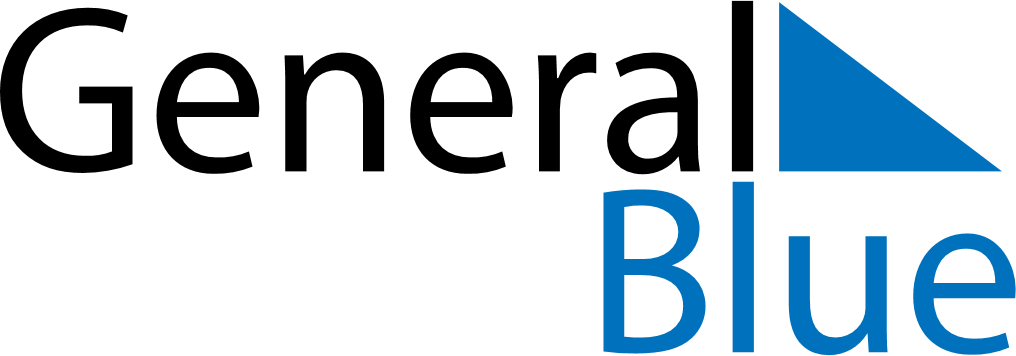 Weekly CalendarSeptember 21, 2020 - September 27, 2020Weekly CalendarSeptember 21, 2020 - September 27, 2020Weekly CalendarSeptember 21, 2020 - September 27, 2020Weekly CalendarSeptember 21, 2020 - September 27, 2020Weekly CalendarSeptember 21, 2020 - September 27, 2020Weekly CalendarSeptember 21, 2020 - September 27, 2020MondaySep 21TuesdaySep 22TuesdaySep 22WednesdaySep 23ThursdaySep 24FridaySep 25SaturdaySep 26SundaySep 276 AM7 AM8 AM9 AM10 AM11 AM12 PM1 PM2 PM3 PM4 PM5 PM6 PM